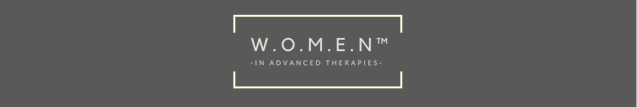 Jennifer Rossi, President & CEO, FlaskworksIn her work roles, Jen enjoys merging her scientific background with business planning and strategy. With a BS/MS from Ohio University and a PhD from Brown University, Jen has held roles at several life science start-up companies which have seen successful exits.  From heading up product management at Cohesive Technologies (now part of ThermoFisher), building the Applied Testing portfolio at Qiagen, launching 5 Prime Inc., creating the spinoff Biocius (now part of Agilent) from BioTrove (acquired by Life Technologies), she has grown her career over the past 20 years.  Currently, Jen is the President & Chief Executive Officer of Flaskworks which is developing instrumentation for the manufacture of autologous cell therapies and the Chief Operating Officer of Kerafast, which she sold to Absolute Antibody last year.   In her personal life, Jen has been married for 15 years, has a 9 year old daughter and a spoiled boxer mix.  Jen is the president of the CMA, a 501(c)3 with 1600 member families that supports her Charlestown neighborhood of Boston.   She is a mentor for Harvard and Massachusetts General Hospital post docs, a Trustee of the USS Constitution Museum, supports several canine rescue groups and coaches lacrosse.